11 – TABLEAU DE PRISE DES MEDICAMENTS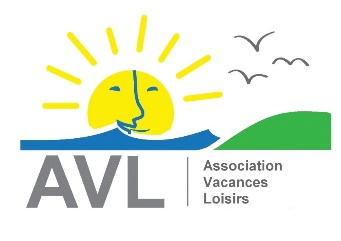 Personne chargée de l'aide à la prise des médicaments : NOM :                                                                    Prénom :                                                                    Signature : Personne suppléante chargée de l'aide à la prise des médicaments :NOM :                                                                    Prénom :                                                                    Signature : A remplir et signer à chaque prise de médicamentsPersonne chargée de l'aide à la prise des médicaments : NOM :                                                                    Prénom :                                                                    Signature : Personne suppléante chargée de l'aide à la prise des médicaments :NOM :                                                                    Prénom :                                                                    Signature : A remplir et signer à chaque prise de médicamentsNom du vacancier SamediSamediSamediSamediDimancheDimancheDimancheDimancheLundiLundiLundiLundiMardiMardiMardiMardiNom du vacancier MatinMidiSoirAutreMatinMidiSoirAutreMatinMidiSoirAutreMatinMidiSoirAutreNom du vacancier MercrediMercrediMercrediMercrediJeudiJeudiJeudiJeudiVendrediVendrediVendrediVendrediSamediSamediSamediSamediNom du vacancier MatinMidiSoirAutreMatinMidiSoirAutreMatinMidiSoirAutreMatinMidiSoirAutre